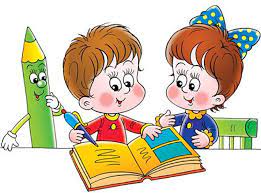 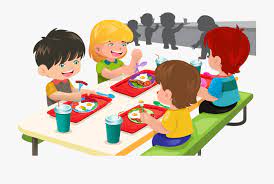 JELOVNIK- produženi boravak8.-12.4.2024.Ponedjeljak: 	KRUMPIR GULAŠ, KEKSIUžina: 		MUFFINUtorak:             PILEĆI MEDALJONI, POMFRIT, KETCHUPUžina:		 KRUH S LINOLADOMSrijeda:            JUHA, HOT DOG, BANANKOUžina:		PUDINGČetvrtak:	TJESTENINA S MLJEVENIM MESOM, SALATAUžina:		DONUT ČOKOLADAPetak 		PIZZA, SOKUžina:		VOĆERavnateljTomislav Rajić